Pre-Lesson Worksheet:								Name: __________________________What is the safest way to give a horse a treat?If you give a treat with your hand, describe how you would hold the treat to prevent from being bitten.  Can you draw it?Why does the water trough or water buckets always need to be full of clean fresh water?  How much water does a typical horse drink during the day?Given an example of what your horse can eat or drink for each of the following RoughageConcentrateSucculentSaltWaterWhat are some signs of hay that is not good for your horse to eat?How should you determine the amount of roughage that your horse eats each day?How should you determine the amount of grain or concentrate that your horse eats each day?How should you adjust your horse’s ration based on… His workload?  His body condition?  The weather?What is the purpose and a primary source of each of the 6 classes of nutrients below?CarbohydrateProteinFatWaterMineralVitaminTopicNutritionD1Demonstrate how to feed a treat to a pony, Give 1 example of a succulent, Discuss why and how often water should be availableD2Give 3 basic rules for feeding and explain feeding schedule for mount.D3Give 5-7 basic rules for feeding.  Describe how feeds are measured and weighed.  Discuss the amount of roughage and the amount of concentrates per ration for own mount.C1Discuss how much water an average horse drinks in a day and 2 reasons why water is important for horses.  Describe 2 characteristics of bad hay.  Explain why access to good quality roughage is essential.  Discuss amount and type of feed for own mount.C2Describe own mount’s ration when developing fitness, maintaining fitness, taking day off, sick, and roughed out.  List the 6 classes of nutrients.  Look at a feed label and identify the percentage of protein and fat.  From the ingredients list, identify 1 source of carbohydrate, 1 vitamin, and 1 mineral.HBEvaluate a sample of hay, grain, and bedding.  Discuss the quality of the sample, the availability, cost, origin, and seasonal variation.  Discuss a variety of supplements and why they might be used.  Review a feed label and identify sources of protein, carbohydrates, and fat from the listed ingredients.  Discuss the 6 classes of nutrients, their primary sources, and why they are needed.  Discuss various feeding principles and their effect of the digestive system and overall health.HADiscuss the characteristics, advantages, and disadvantages of feeds.  Discuss the cost and storage of feed.  Interpret a fee label for nutritional and portion information.  Discuss feed supplements.  Discuss complete nutritional programs for various horses.  Discuss how certain health conditions require nutritional management.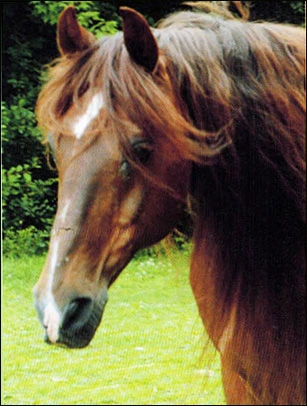 